Sujet de type I - Les deux soeurs dans CendrillonChoisir deux images et les analyser. Proposer sa vision de ce double personnage.Faire une proposition de costume pour les deux soeurs.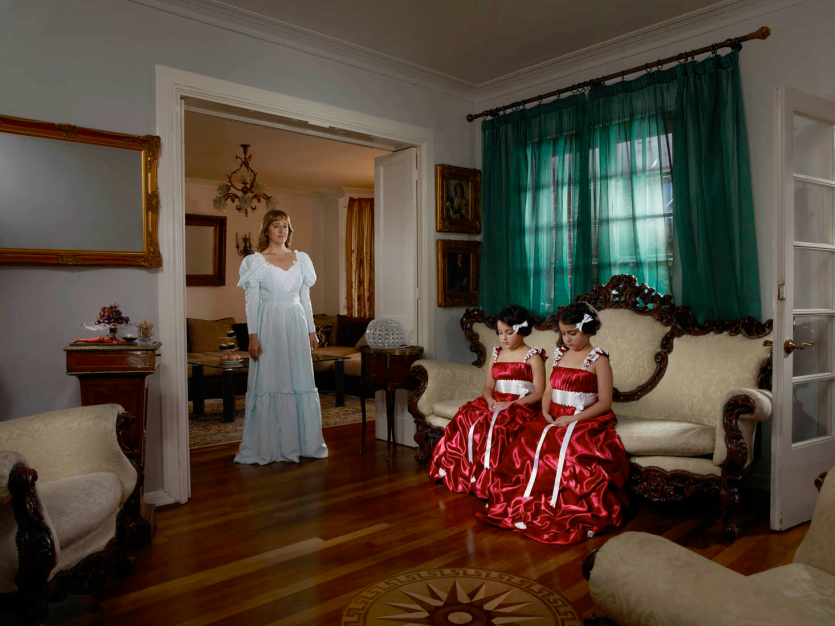 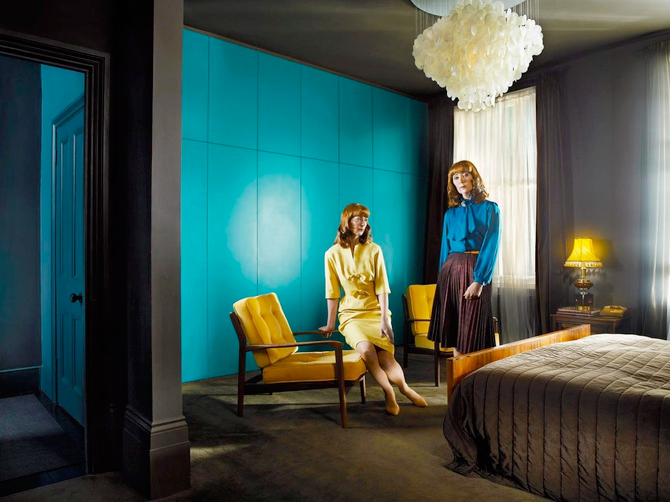 Docs 1 et 2 : photographies de Julia Fullerton Batten, Mothers and daughters.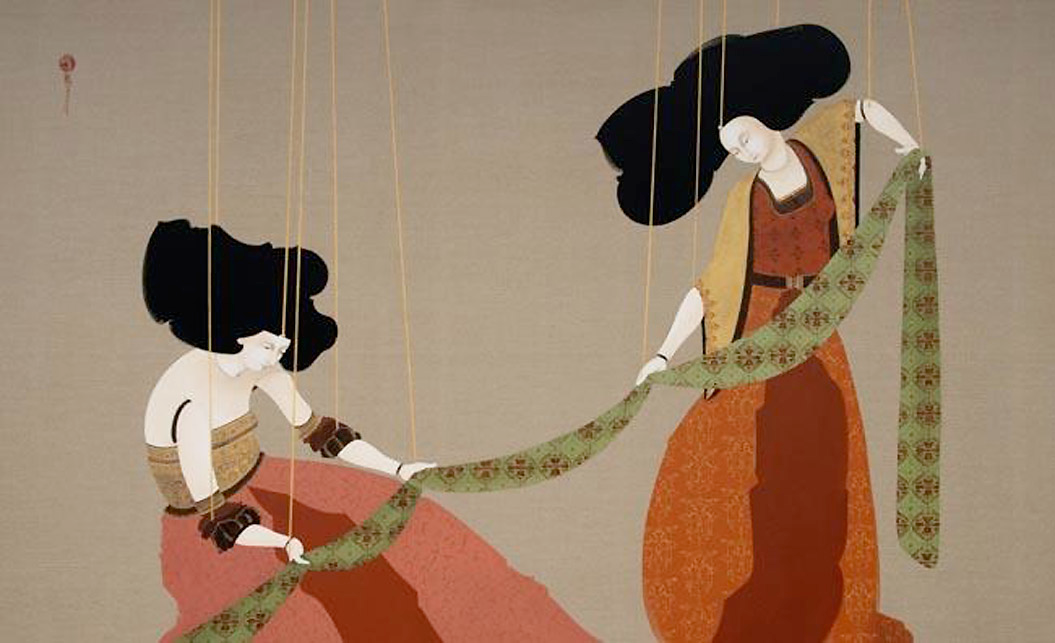 Doc. 3 : Hayv Kahraman, Folding large sheet, Série des marionnettes, 2009. 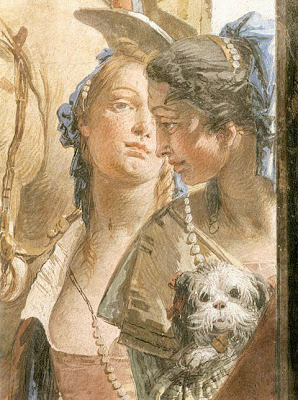 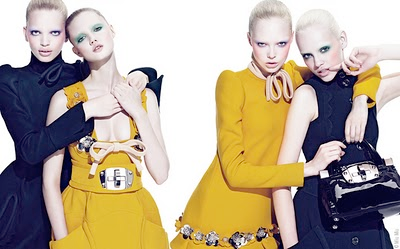 Doc 6 : Jean-Baptiste Tiépolo.               Doc.7 :  photographie de Mert Alas et Marcus Piggott pour la marque Lonchamps.